湖北省省级政府采购竞争性谈判第2次公告（湖北教育技术装备处监控系统项目）依据“鄂采计【2018】-22598号”政府采购预算执行计划，湖北省招标股份有限公司（湖北设备工程招标有限公司）受  湖北教育技术装备处 的委托，对其  监控系统项目以   分散采购组织形式进行竞争性谈判采购，欢迎符合资格条件的供应商参与谈判。一、项目概况（一）项目编号：HBT-16180213-183178-1（二）项目名称： 监控系统（三）采购预算：  20  万元（含财政资金 20 万元，其他资金    /   万元）（四）项目内容及需求:1.本次竞争性谈判共分  1 个项目包，具体需求如下。详细技术规格、参数及要求见本项目谈判文件第三章内容。第1包：（1）项目包编号： 1（2）项目包名称： 监控系统（3）类别：货物 （4）用途： 监控系统（5）数量： 1批（6）简要技术要求：详见采购文件第三章（7）采购预算： 20万元 （8）期限（交货期）：1个月 （9）质保期： 1年（10）其他：2. 供应商参加谈判的报价超过该包采购预算金额的，其该包谈判报价无效。3.参加多包投标的相关规定：  /    。4.供应商如需查询技术要求可将您的联系方式发送至/联系索取，也可直接到我处查阅谈判文件。5.采购项目需要落实的政府采购政策: 本项目需落实的节能环保、中小微型企业扶持等相关政府采购政策详见谈判文件。二、供应商资格要求（一）供应商必须符合《政府采购法》第二十二条规定的条件；（二）各包特定资格要求：1.供应商近三年内未被列入“信用中国”网站(www.creditchina.gov.cn)失信被执行人、重大税收违法案件当事人、政府采购严重违法失信行为记录名单和“中国政府采购”网站（www.ccgp.gov.cn）政府采购严重违法失信行为记录名单（以递交响应文件截止当日查询结果为准）。2.投标人须在中国工商行政管理机关注册登记并取得营业执照；3.提供近三年的类似项目案例，合同及验收完工报告复印件；4.近三年内，无重大质量及安全事故发生；5.本项目不接受联合体投标，且投标人中标后不允许分包或转包。第（1）包： /（三）如国家法律法规对市场准入有要求的还应符合相关规定。以上资格要求为本次供应商应具备的基本条件，参加各包谈判的供应商必须满足资格要求中的对应各包的所有条款，并按照相关规定递交资格证明文件。三、谈判文件的获取（一）获取时间：2018-11-6至2018-11-8 （北京时间每天上午9:00～12:00、下午14:00～16:30，法定节假日以及休息日（周六周日）除外）。（二）获取地点：   湖北省招标股份有限公司五楼5011室   。（三）获取方式：符合资格的供应商应当在获取时间内，携带资格证明材料领取谈判文件。1.法定代表人自己领取的，凭法定代表人身份证明书及法定代表人身份证原件领取。2.法定代表人委托他人领取的，凭法定代表人授权书及受托人身份证原件领取。3.同时携带本公告第二条供应商资格要求所述资格证明材料原件及加盖公章复印件1套。四、谈判响应文件送达地点及截止时间（一）送达地点：湖北省招标股份有限公司五楼9号会议室（二）截止时间：2018-11-12    14:30（北京时间）五、谈判地点及时间（一）地点：湖北省招标股份有限公司五楼9号会议室（二）时间：2018-11-12    14:30（北京时间）届时敬请参加谈判的代表出席谈判仪式。六、公告期限本公告的公告期限为2018-11-6  ～2018-11-8     共  3   工作日。七、联系事项采购人联系方式：名称：湖北教育技术装备处地址： 武汉市洪山区桂元路5号   联系人：杨峰电话：027-87883827传真：/集中采购机构或政府采购代理机构联系方式：名称：湖北省招标股份有限公司地址：武汉市武昌区中北路108号兴业银行大厦五层5033室联系人： 王蓓、黄琦、李海燕电话：027-87890487、027-87819169传真：027-87360813银行资料： 户    名：湖北省招标股份有限公司开 户 行：招商银行＊＊＊＊＊行    号：88＊＊＊＊账    号：12790 ＊＊＊＊＊＊＊＊八、信息发布媒体（一）中国政府采购网（网址：http://www.ccgp-hubei.gov.cn） 湖北省招标股份有限公司2018-11-5      附件：报名表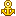   监控系统     项目报名表  监控系统     项目报名表  监控系统     项目报名表  监控系统     项目报名表  监控系统     项目报名表  监控系统     项目报名表项目名称项目名称项目名称项目编号项目编号项目编号供应商名称（公章）供应商名称（公章）供应商名称（公章）（填写完整的单位全称，必须与投标文件上的供应商一致）（填写完整的单位全称，必须与投标文件上的供应商一致）（填写完整的单位全称，必须与投标文件上的供应商一致）报名包号报名包号报名包号（填写报名包号，变更或放弃包号请来函告知，放弃投标请来函告知）（填写报名包号，变更或放弃包号请来函告知，放弃投标请来函告知）（填写报名包号，变更或放弃包号请来函告知，放弃投标请来函告知）授权代表授权代表授权代表（填写联系人姓名）请填写一个固定联系人，变更请来函告知。（填写联系人姓名）请填写一个固定联系人，变更请来函告知。（填写联系人姓名）请填写一个固定联系人，变更请来函告知。授权代表手机授权代表手机授权代表手机（填写联系人手机）有关信息我们会短信发送至手机，请关注并收到后回复。授权代表电子邮箱/QQ（填写联系人邮箱）有关文件我们会邮件发至您邮箱，请收到后注意回执。报名资料清单报名资料清单报名资料清单报名资料清单报名资料清单报名资料清单序号序号资料内容资料内容资料内容现场核实情况（√或×）11法人或其他组织的营业执照或自然人身份证明法人或其他组织的营业执照或自然人身份证明法人或其他组织的营业执照或自然人身份证明22法定代表人身份证明书（法人报名时提供）、法定代表人授权委托书及被授权人身份证明文件（授权代表报名时提供）法定代表人身份证明书（法人报名时提供）、法定代表人授权委托书及被授权人身份证明文件（授权代表报名时提供）法定代表人身份证明书（法人报名时提供）、法定代表人授权委托书及被授权人身份证明文件（授权代表报名时提供）…………